РЕЗУЛЬТАТЫ САМООБСЛЕДОВАНИЯпоказателей деятельностиМДОУ «Детский сад № 108»за 2021 годЯрославль 2022СОДЕРЖАНИЕПОЯСНИТЕЛЬНАЯ ЗАПИСКАПроцедурусамообследованиямуниципальногодошкольногообразовательногоучреждения«Детский сад № 108» регулируют следующие нормативныедокументы илокальныеакты:	• Федеральный закон «Об образовании в Российской Федерации» № 273-ФЗ от29.12.2012г.(ст.28п.3,13,ст.29п.3);	• ПостановлениеПравительстваРоссийскойФедерации№582от10.07.2013г.«Обутверждении Правил размещения на официальном сайте образовательной организациив информационно-телекоммуникационной сети «Интернет» и обновления информацииобобразовательной организации»;	• Приказ Министерства образования и науки Российской Федерации № 462 от14.06.2013г.«ОбутвержденииПорядкапроведениясамообследованияобразовательныхорганизаций»;	• Приказ Министерства образования и науки Российской Федерации № 1324 от10.12.2013г."Обутверждениипоказателейдеятельностиобразовательнойорганизации,подлежащейсамообследованию";       • Положениеопорядкеподготовкииорганизациипроведениясамообследования.       •Положениеовнутреннейсистемекачестваобразования.Цельсамообследования-обеспечениедоступностииоткрытостиинформацииосостоянииразвитияорганизациинаосновеанализапоказателей,установленныхфедеральныморганомисполнительнойвласти,атакжеподготовкаотчетаорезультатах самообследования.Задачисамообследования:	• получениеобъективнойинформацииосостоянииобразовательногопроцессавобразовательнойорганизации	• выявлениеположительныхиотрицательныхтенденцийвобразовательнойдеятельности;	  • установлениепричинвозникновенияпроблемипоискпутейих устранения.Впроцессесамообследованияпроводитсяоценка: образовательнойдеятельности; системыуправленияорганизацией; содержанияикачестваобразовательногопроцессаорганизации; качествакадрового,учебно-методического, библиотечно-информационногообеспечения,материально-техническойбазы; функционированиявнутреннейсистемыоценкикачестваобразования.Методикасамообследованияпредполагаетиспользованиецелогокомплексаразнообразныхметодов,которыецелесообразновыделитьв двегруппы: пассивные(наблюдение,количественныйикачественныйанализпродуктовдеятельностиит.п.) и активные(анкетирование,собеседование,тестирование).ОБЩИЕ СВЕДЕНИЯСВЕДЕНИЯ О КОНТИНГЕНТЕ СЕМЕЙПолных семей - 91%, неполных -1%, двуязычных семей – 2%.Вывод:Воспитательная работа строится с учетом индивидуальных особенностей детей, с использованием разнообразных форм и методов, в тесной взаимосвязи воспитателей, специалистов и родителей. Детям из неполных семей уделяется большее внимание в первые месяцы после зачисления в детский сад.
I.АНАЛИТИЧЕСКАЯ ЧАСТЬ1. ОЦЕНКА ОБРАЗОВАТЕЛЬНОЙ ДЕЯТЕЛЬНОСТИОбразовательная деятельность в учреждении организована в соответствии с Федеральным законом от 29.12.2021 № 273-ФЗ «Об образовании в Российской Федерации», ФГОС дошкольного образования, СП 2.4.3648-20 «Санитарно-эпидемиологические требования к организациям воспитания и обучения, отдыха и оздоровления детей и молодежи».Образовательная деятельность осуществляется на основании утвержденной образовательной программы учреждения. Уровень развития детей и эффективность организации образовательной деятельности анализируется по итогам систематических педагогических наблюдений и диагностики специалистов. Данные фиксируются в документации «Мониторинг освоения основной общеобразовательной программы», протоколах психолого-педагогического консилиума.Основной целью образовательной деятельности ДОУ является создание условий для непрерывного накопления ребенком культурного опыта деятельности и общения в процесса активного взаимодействия с окружающей средой, общения с другими детьми и взрослыми при решении задач и проблем, адекватных возрасту: познавательных, социальных, нравственных, исследовательских, художественно-эстетических и др.); в соответствии с возрастными и индивидуальными особенностями, что станет основой формирования в его сознании целостной картины мира, готовности к саморазвитию и успешной самореализации в дальнейшей жизни.В учреждении функционируют службы:• медицинская служба – педиатр, старшая медсестра (с сентября 2020 года);• методическая служба (с сентября 2020 года);• психологическая служба (с сентября 2020 года);• логопедическая служба (с сентября 2020 года);В учреждении оказываются услуги:• консультационный пункт для детей, не посещающих ДОУ (с января 2021 года);• услуга приема детей в режиме кратковременного пребывания (до 5 часов) с питанием.Оборудованы помещения и территории для осуществления образовательной деятельности, консультирования родителей и оказания услуг:• музыкальный зал (с сентября 2020 года);• физкультурный зал (с сентября 2020 года);• студия изобразительной деятельности (с сентября 2020 года);• кабинет развивающего обучения (с сентября 2020года );	• кабинет учителя-логопеда (с сентября 2020 года);• кабинет педагога-психолога (с сентября 2020 года);• прогулочные участки;• постоянно действующая выставка совместного творчества;• выставка изобразительных работ;Разработаны и реализуются:- «Основная образовательная программа дошкольного образования учреждения»;- «Адаптированная образовательная программа»;- « Рабочая программа воспитания»;- локальные акты по методическому, организационному, правовому, информационному, финансовому и материально-техническому обеспечению учреждения.Услуги дополнительного образования в 2021 году:- «Разноцветный мир» - ИЗО-студия;- « Ритмопластика» - хореография;- «По тропинкам Фиолетового леса» - развивающие игры В.В.Воскобовича;- «Футбол».Используемые педагогические технологии1. Технология деятельностногометода «Ситуация» Л.Г.Петерсон представляет собой четкий, эффективный способ взаимодействия с детьми, суть которого заключается в «проживании» детьми преодоления затруднения через выявление и устранение его причин.2. Игровая технология интеллектуально – творческого развития детей «Сказочные лабиринты игры Воскобовича В.В.»представляет собоймодель развивающего обучения детей дошкольного возраста с поэтапным использованием игр и постепенным усложнением образовательного материала. Постоянное и постепенное усложнение игр («по спирали») позволяет поддерживать детскую деятельность в зоне оптимальной трудности. Интенсивному развитию способствует и продуктивная деятельность, осуществляемая в «зоне ближайшего развития».3. К элементам здоровьесберегающей технологии В.Ф.Базарногоотносится комплекс подходов и оборудования, которые позволяют при организации образовательной деятельности не допускать переутомления. К элементам здоровьесбережения относятся: зрительно-координаторные тренажеры (подвесные и угловые модули), смена динамических поз во время образовательных ситуаций, гендерный подход в организации образовательной средыДиагностическо-коррекционное и психолого – педагогическое сопровождениеВ детском саду функционируют группы комбинированной направленности с обучением детей с тяжелыми нарушениями речи. По результатам работы за 2021 год 21 человек было направлено в территориальную ПМПК: 19 детей получили заключение ОВЗ (ТНР), 2 ребенка ОВЗ (ЗПР). В комбинированных группах получали логопедическую помощь 28 детей; в рамках общеразвивающей группы- 17 человек.Адаптированные образовательные программы реализованы в полном объеме, коррекционная работа проводилась с использованием наглядных, практических и словесных методов обучения и воспитания с учетом психофизического состояния детей, с использованием дидактического материала. Коррекционная работа проводилась по следующим направлениям: накопление и актуализация словаря, уточнение лексико-грамматических категорий, развитие фонематических представлений, коррекция нарушений звукопроизношения, развитие связной речи.Помощь педагога – психолога в рамках индивидуальных занятий получили 29 детей с ОВЗ. Получали помощь в подгрупповых занятиях 119 детей.Творческая активность педагогов в 2021 годуВзаимодействие с социальными партнерамиУстановлены связи с социальными партнерами по разным направлениям образовательной деятельности:Договор с МУК «Централизованная система детских библиотек города Ярославля» по вопросам реализации познавательного и социально-коммуникативного развития;Сетевое взаимодействие по реализации муниципального проекта «Умные каникулы»2.ОЦЕНКА СИСТЕМЫ УПРАВЛЕНИЯ ОРГАНИЗАЦИЕЙСистема управления Система управления дошкольным учреждением – совокупность скоординированных, взаимосвязанных между собой мероприятий, направленных на достижение оптимального результата. В дошкольном учреждении создана гибкая структура управления в соответствии с целями и содержанием всей работы учреждения. Все функции управления — планирование, организация, регулирование, контроль, анализ, стимулирование — обоснованы и направлены на достижение максимального и качественного результата.К коллегиальным органам управления дошкольного учреждения относятся: Педагогический Совет - постоянно действующий коллегиальный орган самоуправления педагогических работников. Он проводится для рассмотрения и решения основных вопросов учебно-воспитательной работы детского сада. Его деятельность определяется «Положением о педагогическом совете». Результатом деятельности педагогического совета за 2020 год является: планирование и реализация образовательной работы; укрепление материальной базы учреждения за счет развития образовательного пространства и оптимизации центров детской активности «Науки и природы», выявление эффективности работы за учебный год и летний оздоровительный период.Общее собрание работников – коллегиальный орган управления, регламентирующий деятельность учреждения. Основными задачами являются: выработка коллективных решений для осуществления единства действий трудового коллектива и объединение усилий для повышения эффективности воспитательно-образовательной работы.Управляющий Совет – коллегиальный орган государственно-общественного управления общеобразовательным учреждением, формируемый посредством выборов, кооптации и назначения. Управляющий совет учреждения состоит из 16 человек: 8 - представители педагогического коллектива, 7 - представители родительской общественности и 1 кооаптивный член. В саду сложилась система взаимодействия с родительской общественностью, при которой родители являются равноправными участниками образовательного процесса. Результатом деятельности управляющего совета за 2021 год является:- достижение открытости системы управления; - усиление ориентации образования на интересы и запросы родителей; - укрепление ресурсной базы учреждения; - доступность информации в части расходования средств; - уменьшение числа конфликтов.Родительский комитет– добровольная общественная организация в МДОУ.  В состав входит 22 родителя. Внутри групп действуют групповые родительские комитеты, разные по количеству членов.Результатом деятельности за 2021 год является:- обеспечение постоянного систематического взаимодействия между учреждением и родительской общественностью (законными представителями);- содействие  родителям в вопросах успешного освоения детьми программы дошкольного образования и укрепления материальной базы учреждения, в том числе в период пандемии. Члены родительского комитета возложили на себя ответственность за постоянную передачу информации от педагогов и администрации детского сада;- активное участие родителей в жизни детского сада: голосовании в конкурсах развивающей среды и творческих работ, участие в субботниках, и т.д., онлайн-анкетировании;- снижении доли участия родителей в собраниях (дистанционный формат).В детском саду постоянно действуют комиссии:Комиссия по урегулированию споров между участниками образовательных отношений- первичный орган по рассмотрению конфликтных ситуаций. Цель деятельности - урегулирование разногласий между участниками образовательных отношений по вопросам реализации права на образование (в том числе в случаях возникновения конфликта интересов педагогического работника), применения локальных нормативных актов.В состав комиссии входит 6 человек: 3 педагогических работника и 3 представителя от родительской общественности.Результатом деятельности за 2021 год является решение конфликтных ситуаций внутри группы, без выхода на комиссию.Комиссия по делам несовершеннолетних- коллегиальный, совещательный орган, объединяющий работу педагогов, специалистов и администрации для организации профилактической работы в ДОО. Цель деятельности - организация, координация, реализация психолого-педагогической поддержки детей и семей группы «социального риска», а также находящихся в социально-опасном положении и (или) в трудной жизненной ситуации. Результатом деятельности за 2020 год является:- мониторинг и учет семей категории «социального риска»;- низкий процент семей категории «социального риска».Общими результатами за 2021 год стали: открытость системы управления; усиление ориентация образования на интересы потребителей; укрепление материальной базы детского сада; прозрачность расходования средств; уменьшение числа конфликтов; активное участие родителей в совместных мероприятиях детского сада, благоустройстве сада.3.СОДЕРЖЕНИЕ И КАЧЕСТВО ПОДГОТОВКИ ОБУЧАЮЩИХСЯДеятельность Детского сада направлена на обеспечение непрерывного, всестороннего и своевременного развития ребенка. Организация образовательной деятельности строится на педагогически обоснованном выборе программ (в соответствии с лицензией), обеспечивающих получение образования, соответствующего ФГОС ДО. В основу воспитательно-образовательного процесса МДОУ «Детский сад №108»в 2021 году были положены основная образовательная программа дошкольного образования, самостоятельно разработанная в соответствии с федеральным государственным образовательным стандартом дошкольного образования и с учетом примерной образовательной программы дошкольного образования, и адаптированная образовательная программа для детей с ОВЗ. В ходе реализации образовательной деятельности используются информационные технологии, современные педагогические технологии, создана комплексная система планирования образовательной деятельности с учетом направленности реализуемой образовательной программы, возрастных и индивидуальных особенностей воспитанников, которая позволяет поддерживать качество подготовки воспитанников к школе на достаточно высоком уровне.	Хорошие результаты достигнуты благодаря использованию в работе методов, способствующих развитию самостоятельности, познавательных интересов детей, созданию проблемно-поисковых ситуаций, использованию эффективных здоровьесберегающих технологий и обогащению развивающей предметно- пространственной среды. Выполнение детьми программы осуществляется на хорошем уровне в Детском саду и планируется с учетом индивидуальных особенностей развития, состояния здоровья, способностей и интересов воспитанников. Также планируется индивидуальная работа с детьми, имеющими ограниченные возможности здоровья (ОВЗ), через интеграцию деятельности всех педагогических работников и родителей. В дошкольном образовательном учреждении сформированы и функционируют психолого-педагогическая служба, ППк.Дошкольное образовательное учреждение осуществляет деятельность по следующим основным направлениям развития детей (согласно основной образовательной программы): • Социально – коммуникативное развитие; • Познавательное развитие; • Речевое развитие; • Художественно – эстетическое• Физическое развитие.Показатели уровня освоения основной общеобразовательной программы дошкольного образованияМониторинг освоения детьми основной общеобразовательной программы организуется по методике «Педагогическая диагностика к комплексной образовательной программе дошкольного образования «Мир открытий», автор-составитель Е.В.Трифонова, научный руководитель Л.Г.Петерсон.). В ходе мониторинга выявлено:Подготовка детей к школеВ мае 2021года была организована педагогическая диагностика выпускников дошкольного учреждения к обучению в школе (2 человека, 1 один из которых не посещала ДОУ). Использовались методики:- КуражеваН.Ю.,Тузаева А. С,Козлова ИАКомплексная диагностика по программе «Цветик -семицветик»;- Я.Керна-Йирасека «Психологическая готовность к школе»;- Нежнова Т.А.  «Лесенка».
Вывод: образовательный процесс в Детском саду организован в соответствии с требованиями, предъявляемыми ФГОС ДО, и направлен на сохранение и укрепление здоровья воспитанников, предоставление равных возможностей для полноценного развития каждого ребенка. Общая картина оценки индивидуального развития позволила выделить детей, которые нуждаются в особом внимании педагога и в отношении которых необходимо скорректировать, изменить способы взаимодействия, составить индивидуальные образовательные маршруты. Работа с детьми с ОВЗ продолжается. Полученные результаты говорят о достаточно высокой эффективности коррекционной работы.Активность воспитанников и их семей4. ОЦЕНКА ОРГАНИЗАЦИИ УЧЕБНОГО ПРОЦЕССА
В основе образовательного процесса в Детском саду лежит взаимодействие педагогических работников, администрации и родителей. Основными участниками образовательного процесса являются дети, родители, педагоги.Основные формы организации образовательного процесса:Совместная деятельность педагога и воспитанника в рамках организованной образовательной деятельности по освоению основной общеобразовательной программы;Самостоятельная деятельность воспитанников под наблюдением воспитателя;Основная общеобразовательная программа дошкольного учреждения определяет содержание и организацию образовательного процесса для детей дошкольного возраста и направлена на формирование общей культуры, развитие физических, интеллектуальных и личностных качеств, обеспечивающих социальную успешность, сохранение и укрепление здоровья детей дошкольного возраста. Организация воспитательно-образовательного процесса осуществляется на основании режима дня, сетки занятий, которые не превышают норм предельно допустимых нагрузок, соответствуют требованиям СанПиН и организуются педагогами Детского сада на основании перспективного и календарно-тематического планирования.Занятия в рамках образовательной деятельности ведутся по подгруппам. Продолжительность занятий соответствует СанПиН 1.2.3685-21 и составляет в группах с детьми:от 1,5 до 3 лет — до 10 минут;от 3 до 4 лет — до 15 минут;от 4 до 5 лет — до 20 минут;от 5 до 6 лет — до 25 минут;от 6 до 7 лет — до 30 минут.Между занятиями в рамках образовательной деятельности предусмотрены перерывы продолжительностью не менее 10 минут.	Основной формой ООД является игра. Образовательная деятельность с детьми строится с учетом индивидуальных особенностей детей и их способностей. Выявление и развитие способностей воспитанников осуществляется в любых формах образовательного процесса.Чтобы не допустить распространения коронавирусной инфекции, администрация МДОУ в 2021 году продолжила соблюдать ограничительные и профилактические меры в соответствии с СП 3.1/2.4.3598-20:ежедневный усиленный фильтр воспитанников и работников — термометрию с помощью бесконтактных термометров и опрос на наличие признаков инфекционных заболеваний. Лица с признаками инфекционных заболеваний изолируются, а Детский сад уведомляет территориальный орган Роспотребнадзора;еженедельная генеральная уборка с применением дезинфицирующих средств, разведенных в концентрациях по вирусному режиму;ежедневная влажная уборка с обработкой всех контактных поверхностей, игрушек и оборудования дезинфицирующими средствами;дезинфекция посуды, столовых приборов после каждого использования;использование бактерицидных установок в групповых комнатах;частое проветривание групповых комнат в отсутствие воспитанников;проведение всех занятий в помещениях групповой ячейки или на открытом воздухе отдельно от других групп;требование о заключении врача об отсутствии медицинских противопоказаний для пребывания в Детском саду ребенка, который переболел или контактировал с больным COVID-19.В течение года проводилась систематическая работа, направленная на сохранение и укрепление физического, психического и эмоционального здоровья детей, по профилактике нарушений осанки и плоскостопия у детей. Педагоги ежегодно при организации образовательного процесса учитывают уровень здоровья детей и строят образовательную деятельность с учетом здоровья и индивидуальных особенностей.В физическом развитии дошкольников основными задачами для МДОУ являются охрана и укрепление физического, психического здоровья детей, в том числе их эмоционального благополучия. Оздоровительный процесс включает в себя:профилактические, оздоровительные мероприятия;организацию рационального питании;санитарно-гигиенические и противоэпидемиологические мероприятия;двигательную активность;комплекс закаливающих мероприятий;использование здоровьесберегающих технологий и методик (дыхательные гимнастики, индивидуальные физические упражнения);режим проветривания и кварцевания.Благодаря созданию медико-педагогических условий и системе оздоровительных мероприятий показатели физического здоровья детей улучшились.Одним из основных направлений физкультурно-оздоровительной работы является создание оптимальных условий для двигательной активности детей, формирование у них необходимых двигательных умений и навыков, а также воспитание положительного отношения к здоровому образу жизни. В групповых помещениях созданы физкультурно-оздоровительные уголки. Функционируют две спортивные площадки для организации двигательной активности на прогулке. Результаты мониторинга физического развития детей выявили положительную динамику физического развития.Но несмотря на проводимые мероприятия число дней, пропущенных одним ребенком по болезни, достаточно высокий. Показатель заболеваемости складывается из длительного отсутствия одних и тех же детей, обусловлен возрастными особенностями детей младшего дошкольного возраста, первый год посещающих МДОУ, увеличением числа детей с хроническими заболеваниями.Оценка удовлетворенности родителей содержанием, условиями и качеством образовательной деятельности ДОУ в 2021 годуВывод: Воспитательно-образовательный процесс в МДОУ «Детский сад №108» строится с учетом требований санитарно-гигиенического режима в дошкольных учреждениях. Выполнение детьми программы осуществляется на хорошем уровне. Годовые задачи реализованы в полном объеме. В Детском саду систематически организуются и проводятся различные тематические мероприятия. Содержание воспитательно-образовательной работы соответствует требованиям социального заказа (родителей), обеспечивает развитие детей за счет использования образовательной программы. Организация педагогического процесса отмечается гибкостью, ориентированностью на возрастные и индивидуальные особенности детей, что позволяет осуществить личностно-ориентированный подход к детям5. КАЧЕСТВО КАДРОВОГО ОБЕСПЕЧЕНИЯМДОУ «Детский сад №108» на декабрь 2021 укомплектован на 80% . Всего работают 30 человек.  Педагогический коллектив насчитывает 5 специалистов. За 2021 год педагогические работники прошли аттестацию и получили:высшую квалификационную категорию -1 воспитатель;первую квалификационную категорию – 1 воспитатель;Курсы повышения квалификации в 2021 году прошли 8 работников, на 30.12.2021 года 3 педагога проходят обучение в вузах по педагогическим специальностям.5.1.Сведения об образовательном, квалификационном уровне, стаже педагогов5.2. Анализ данных о прохождении педагогами курсов повышения квалификации или переподготовку за 2021 учебный год.Вывод: Доля педагогов, освоивших программы КПКдостаточно низкая в связи с тем , что МДОУ «Детский сад №108» функционирует с сентября 2020 года.5.3. Сведения о прохождении педагогами курсов повышения квалификации за 2021 год
В связи с поступлением в 2021 году воспитанников с ОВЗ нехватка специализированных кадров. Планируется принять в штат учителя-логопеда и учителя –дефектолога в 2022 году. Указанные специалисты войдут в состав ППк.Общие выводы:ВОО созданы кадровые условия, обеспечивающие качественную реализацию образовательной программы в соответствии с требованиями обновления дошкольного образования. В учреждении созданы условия для непрерывного профессионального развития педагогических работников через систему методических мероприятий в Детском саду. Педагоги МДОУ «Детский сад №108»зарекомендовали себя как инициативный, творческий коллектив, умеющий найти индивидуальный подход к каждому ребенку, помочь раскрыть и развить его способности. Таким образом, система психолого-педагогического сопровождения педагогов, уровень профессиональной подготовленности и мастерства, их творческий потенциал, стремление к повышению своего теоретического уровня позволяют педагогам создать комфортные условия в группах, грамотно и успешно строить педагогический процесс с учетом требований ФГОС ДО. Однако необходимо педагогам и узким специалистам более активно принимать участие в методических мероприятиях разного уровня, так как это, во-первых, учитывается при прохождении процедуры экспертизы во время аттестации педагогического работника, а во-вторых, играет большую роль в повышении рейтинга Детского сада.6. ОЦЕНКАКАЧЕСТВАУЧЕБНО-МЕТОДИЧЕСКОГООБЕСПЕЧЕНИЯ.В учреждении реализуется Программа развития, целью которой является оптимизация управленческих процессов учреждения для повышения качества образования, развитие оптимальной среды для поддержания здорового образа жизни воспитанников, улучшение инфраструктуры детского сада. Основная общеобразовательная программа разработана в соответствии с требованиями Федерального государственного образовательного стандарта к структуре основной общеобразовательной программы дошкольного образования (далее – ФГОС, Стандарт; Приказ Минобрнауки России) от 17 октября 2013 г. N 1155 г. Москва и с учетом примерной основной общеобразовательной программы дошкольного образования «Мир открытий» научный руководитель Л.Г.Петерсон, 2016 год. Адаптированная образовательная программа разработана в соответствии с Федеральным законом «Об образовании в Российской Федерации». Содержание программы соответствует Федеральным государственным образовательным стандартам. В основе Адаптированной коррекционной программы использован опыт работы, подкреплённый современными коррекционно-развивающими программами Министерства Образования РФ, научно-методическими рекомендациями, инструктивными письмами, представленными в библиографии.ОбразовательныйпроцессвДОУвыстраивается,исходяизиндивидуальныхособенностейивозрастныхвозможностейдетей,чтопозволяетреализоватьиндивидуальнуюобразовательнуютраекториюдлякаждоговоспитанникадетского сада..В ДОУ библиотека является составной частью методической службы. Библиотечный фонд располагается в методическом кабинете, кабинетах специалистов, групповых ячейках. Библиотечный фонд представлен методической литературой по всем образовательным областям ООП, детской художественной литературой, периодическими изданиями, а также другими информационными ресурсами на различных электронных носителях. В каждой возрастной группе имеется банк необходимых учебно-методических пособий, рекомендованных для планирования воспитательно-образовательной работы в соответствии с обязательной частью ООП.	Оборудование и оснащение методического кабинета достаточно для реализации образовательных программ. В методическом кабинете созданы условия для возможности организации совместной деятельности педагога. Однако кабинет недостаточно оснащен техническим и компьютерным оборудованием.Информационное обеспечение детского сада включает:информационно-телекоммуникационное оборудование – в 2021 году пополнилось ноутбуком и принтером, проектором мультимедиа;программное обеспечение – позволяет работать с текстовыми редакторами, интернет-ресурсами, фото-, видеоматериалами, графическими редакторами.Вывод: В МДОУ «Детский сад №108» учебно- методическое и информационное обеспечение соответствует программам, пополняется иобновляетсявсоответствииссовременнымитребованиями.Подборпрограммитехнологийобеспечиваетцелостностьобразовательнойработы,содействуетэффективномурешениюпроблемыпреемственности при переходе из одной возрастной группы в другую, и способствуетразвитиюличностиребенкадошкольноговозрастапоосновнымнаправлениям,даетвозможность педагогамреализовать свойтворческийпотенциал.7.ОЦЕНКА РАЗВИТИЯ МАТЕРИАЛЬНО-ТЕХНИЧЕСКОЙ БАЗЫ	В 2021 году материально-техническая база получила развитие.	В ДОУ сформирована материально-техническая база для реализации образовательных программ, жизнеобеспечения и развития детей. В учреждении оборудованы помещения:групповые помещения -12;кабинет заведующего -1;методический кабинет – 1;кабинеты специалистов – 4;музыкальный зал- 1;физкультурный зал – 1;пищеблок- 1;медицинский кабинет -1;прачечная – 1;При создании РППС воспитатели учитывают возрастные и индивидуальные особенности детей своей группы. Оборудованы групповые комнаты, включающие игровую, познавательную, обеденную зоны.Вывод: В 2022 году необходимо продолжать модернизацию цифрового обучающего оборудования и программного обеспечения, определить источники финансирования и закупки.8. ОЦЕНКА ФУНКЦИОНИРОВАНИЯ ВНУТРЕННЕЙ СИСТЕМЫ ОЦЕНКИ КАЧЕСТВА ОБРАЗОВАНИЯ
Система качества дошкольного образования в ДОУ рассматривается как система контроля внутри ДОУ, которая включает в себя интегративные качества:качество методической работы;качество воспитательно-образовательного процесса;качество взаимодействия с родителями;качество работы с педагогическими кадрами;качество развивающей предметно-пространственной среды.
С целью повышения эффективности учебно-воспитательной деятельности применяется педагогический мониторинг, который дает качественную и своевременную информацию, необходимую для принятия управленческих решений.В  ДОУ  внутренний контроль осуществляют заведующий,заместителизаведующей, старший воспитатель, медицинская сестра, а также педагоги, работающиена самоконтроле. Порядок внутреннего контроля определяется Уставом Детского сада,Положением овнутреннемконтроле,годовымпланомДОУдолжностнымиинструкциямии распоряжениямируководства.Контрольв Детском саду проводится по плану, утвержденному заведующим вначалеучебного года,ипредставляетсобойследующиевиды:- оперативныйконтроль (ежемесячно, еженедельно, ежедневно);- тематический2разавгод (от одного до двух месяцев);- самоконтроль (постоянно);- самоанализ (при организации различных форм работы);- итоговый (один раз в год).Вывод: ВДОУ выстроена система методического контроля ианализарезультативностивоспитательно-образовательногопроцессаповсемнаправлениямразвитиядошкольниковифункционированиядетского садавцелом. В учреждении созданыблагоприятныеусловиядляосвоениявоспитанникамиобразовательныхпрограмм. Повысилось качество работы с детьми в разных видах деятельности,значительноактивизироваласьработапоиспользованиюэлектронныхресурсов,совершенствуется работаскадрами,достаточноевниманиеуделяетсянепрерывномупрофессиональномуроступедагогов.II. РЕЗУЛЬТАТЫ АНАЛИЗА ПОКАЗАТЕЛЕЙ ДЕЯТЕЛЬНОСТИ МУНИЦИПАЛЬНОГО ДОШКОЛЬНОГО ОБРАЗОВАТЕЛЬНОГО УЧРЕЖДЕНИЯ «ДЕТСКИЙ САД № 108», ПОДЛЕЖАЩЕЙ САМООБСЛЕДОВАНИЮЗаведующий МДОУ									О.В.Волкова«Детский сад № 108». 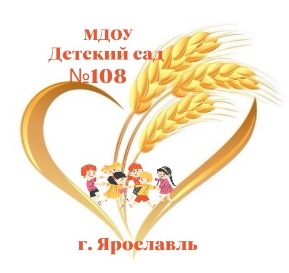 УТВЕРЖДАЮЗаведующий МДОУ «Детский сад № 108»______________О.В.Волкова«____» ___________2022 годРазделСтрПояснительнаязаписка3Общие сведения4Сведения о контингенте семей5I. АНАЛИТИЧЕСКАЯ ЧАСТЬ61. Оценка образовательной деятельности62. Оценка системы управления организации103. Оценка содержания и качества подготовки обучающихся124. Оценка организации учебного процесса155. Оценка кадрового обеспечения186. Оценка качества учебно-методического обеспечения20 7. Оценка развития материально-технической базы218. Оценка функционирования внутренней системы оценки качества образования22II. РЕЗУЛЬТАТЫ АНАЛИЗА ПОКАЗАТЕЛЕЙ ДЕЯТЕЛЬНОСТИ ОРГАНИЗАЦИИ, ПОДЛЕЖАЩЕЙ САМООБСЛЕДОВАНИЮ23Наименованиемуниципальное дошкольное образовательное учреждение «Детский сад № 108»Адрес150019, город Ярославль, улица Александра Додонова, здание 2-АЗаведующийВолкова Оксана ВячеславовнаСтарший воспитательЩербакова Ирина ЕвгеньевнаЛицензииНа осуществление образовательной деятельности:  № 29/20 серия 76ЛО2 № 0001714 от 09.09.2020 годаНа осуществление медицинской деятельности:ЛО – 76-01-002950 от 29.11.2021 годаГод ввода в эксплуатацию2020Количество групп12Из них комбинированных7Общее количество воспитанников241Количество детей, поступающих в школу30Адрес электронной почтыyardou108@yandex.ruАдрес сайтаhttps://mdou108.edu.yar.ru/Режим работыПятидневная рабочая неделя, с понедельника по пятницу. Длительность пребывания детей в группах – 12 часов. Режим работы групп – с 07.00 до 19.00Возрастные группы:от 20 до 30 лет -18%;от 31 до 35 лет - 40%;от 36 до 40 лет - 27%;старше 40 лет - 15%.Сведения о занятости и характере трудовой деятельности:служащие - 59%;рабочие -18%; домохозяйки -12%; предприниматели -11%.Образовательный уровень:высшее образование имеют - 61% родителей; неполное высшее образование имеют – 5% родителей; среднее специальное -28%; среднее -6%.Сведения о количестве детей в семьях:один ребенок в семье - 33 % семей;двое детей-  48%;трое и более детей - 16%;более троих, многодетные семье - 3 %.Наименование конкурсауровеньдатаучастникиРезультат участияГородской смотр-конкурспо пожарной безопасности«Помни каждый гражданин: спасенья номер 1»МУФевраль2021Воспитатель старшей группы, Соболева К.С., воспитанник старшей группыДиплом победителя, Благодарственное письмо за подготовку победителяГородской конкурс Масленичных кукол«Нора Резидентовна» МУМарт 2021Творческая группа педагоговДиплом победителяМуниципальное организационно-массовое мероприятие «Умные каникулы»МУАпрель2021Специалисты, воспитатели старшей группыБлагодарственно письмоГородской конкурс «Сказки гуляют по свету»МУАпрель2021Преподаватель ИЗО-студии Кочнева Е.ВДиплом участникаГородской конкурс «Пасхальная радость»МУАпрель2021 Преподаватель ИЗО-студии Кочнева Е.В, воспитатели Красная С.С, Смирнова В.Я.Дипломы участниковГородской конкурс чтецов «Живое слово»МУАпрель2021 Учитель – логопедБондарева А.А..Благодарственное письмоВсероссийская акция«Окна Победы»ФУМай 2021Воспитатели, специалисты,детиВсероссийская акция «Свеча памяти»ФУИюнь 2021Воспитатели, специалисты,детиКонкурс творческих работ «Осенняя ярмарка»МУСентябрь 2021 Педагоги, дети , родителиБлагодарностиБлаготворительная акция «Посади деревце»МУСентябрь 2021Педагоги, дети , родителиГородской конкурс«Семейные ценности»МУОктябрь 2021Дети, родителиДипломы участниковТворческий конкурс «Мастера дошкольных дел»МУНоябрь2021Преподаватель ИЗО-студии Кочнева Е.ВДиплом победителяТурнир по волейболу среди детских садовМУНоябрь 2021 РодителиДиплом заIII место Городской конкурс творческих работ«Подарок Деду Морозу»МУДекабрь 2021Педагоги, дети , родителиДипломы участниковСмотр –конкурсНа лучшее новогоднее оформление группОУДекабрь 2021Воспитатели, дети, родителиГрамоты Городской конкурс «ЯрЁлка»МУДекабрь 2021Воспитатели, дети, родителиДипломы участниковГородской конкурс «Мы встречаем Новый Год»МУДекабрь 2021Преподаватель ИЗО-студии Кочнева Е.ВВоспитатели, дети, родителиДиплом I, II местоГородской конкурс «Новый Год стучит в окно»МУДекабрь 2021Воспитатели, дети, родителиДипломы участниковСтруктурное подразделение ДОУДолжность и Ф.И.О. руководителяНаличие положений о структурном подразделенииПедагогический советСтарший воспитатель- Щербакова И.Е.Положение о педагогическом совете образовательного учрежденияОбщее собрание работниковПредседатель Общего собрания работников Горбачёва Н.А.Положение об общем собрании работников МДОУ "Детский сад № 108"»Управляющий советПредставители педагогического коллектива, родительской общественности, кооптированные членыПоложение об управляющем совете МДОУРодительский комитетПредседатель родительского комитета Макеева И.Ю.Положение о родительском комитетеПрофсоюзный комитетПредседатель профсоюзного комитета Горшкова А.А"Положение о первичной профсоюзной организации муниципального дошкольного образовательного учреждения "Детский сад № 108"Показатели освоения программы по образовательным областям в %Показатели освоения программы по образовательным областям в %Показатели освоения программы по образовательным областям в %Показатели освоения программы по образовательным областям в %Показатели освоения программы по образовательным областям в %Общий уровень освоения ООП за 2020-2021 учебный годФизическоеразвитиеСоциально-коммуникативноеразвитиеРечевоеразвитиеПознава-тельноеразвитиеХудожественно-эстетическоеразвитиеОбщий уровень освоения ООП за 2020-2021 учебный год75%65%68%70%85%72,6%Динамика освоения ООП за 2020-2021 учебный годДинамика освоения ООП за 2020-2021 учебный годДинамика освоения ООП за 2020-2021 учебный годДинамика освоения ООП за 2020-2021 учебный годДинамика освоения ООП за 2020-2021 учебный годСреднее значение динамики освоения программыФизическоеразвитиеСоциально-коммуникативноеразвитиеРечевоеразвитиеПознава-тельноеразвитиеХудожественно-эстетическоеразвитиеСреднее значение динамики освоения программы19%26%20%21%38%24,8%ДАТАОБЩЕЕКОЛИЧЕСТВОВООБСЛЕДОВАННЫХУРОВЕНЬ ШКОЛЬНОЙ ГОТОВНОСТИ В %УРОВЕНЬ ШКОЛЬНОЙ ГОТОВНОСТИ В %УРОВЕНЬ ШКОЛЬНОЙ ГОТОВНОСТИ В %УРОВЕНЬ ШКОЛЬНОЙ ГОТОВНОСТИ В %УРОВЕНЬ ШКОЛЬНОЙ ГОТОВНОСТИ В %ДАТАОБЩЕЕКОЛИЧЕСТВОВООБСЛЕДОВАННЫХНИЗКИЙНИЖЕ СРЕДНЕГОСРЕДНИЙВЫШЕ СРЕДНЕГОВЫСОКИЙсентябрь 20201 (100%)34б (85%)май 20211 (100%)38б (95%)№Название конкурсаУровеньДатапроведенияРезультаты участия1Всероссийское тестирование «Самый умный»федеральныйФевраль 2021 Диплом 1 место2«Страницы любимых книг»муниципальныйФевраль 2021 Дипломы участников3Городской конкурс «Пернатая радуга»муниципальный Февраль 2021 Дипломы участников4Городской смотр-конкурспо пожарной безопасности«Помни каждый гражданин: спасенья номер 1»муниципальныйФевраль 2021 Диплом за I место5Городской конкурс «Сказки гуляют по свету»»муниципальныйМарт 2021 Свидетельство участника, дипломы6Конкурс  «Пасхальная радость»муниципальныйАпрель2021Сертификат участника7Фестиваль чтецов «Живое слово»муниципальныйАпрель2021Диплом участника8«Майский праздник – День Победы»муниципальныйАпрель2021 Участники 9Праздник спортивного танцамуниципальныйАпрель2021Сертификат участника10«Огород на окошке»Образовательная организацияАпрель2021Благодарности11Муниципальное организационно-массовое мероприятие «Умные каникулы»муниципальныйАпрель2021Диплом участника12Всероссийская акция«Окна Победы»ФУМай 2021Дипломы участников13Всероссийская акция «Свеча памяти»ФУИюнь 2021Благодарности14Конкурс творческих работ «Осенняя ярмарка»МУСентябрь 2021 Благодарности15Благотворительная акция «Посади деревце»МУСентябрь 2021Благодарности16Городской конкурс«Семейные ценности»МУОктябрь 2021Дипломы участников17Городской конкурс творческих работ«Подарок Деду Морозу»МУДекабрь 2021Дипломы участников18Смотр –конкурсНа лучшее новогоднее оформление группОУДекабрь 2021Грамоты19Городской конкурс «Ярелка»МУДекабрь 2021Дипломы участников20Городской конкурс «Мы встречаем Новый Год»МУДекабрь 2021Дипломы участников21Городской конкурс «Новый Год стучит в окно»МУДекабрь 2021Дипломы участниковГодгруппаздоровья2021г.2021г.ГодгруппаздоровьяКол-во%I114,5%II22089,4%III145,6%IV--V10,4%Показатели2021полностью удовлетворены условиями и качеством образовательной деятельности 90 %устраивает частично4%больше устраивает, чем нет6%не устраивает совсем0%Общая численность педагогов 29(100%)Образовательный уровеньОбразовательный уровеньДоля педагогов, имеющих высшее образование21 (70%)Из них: Из них: имеющих высшее образование педагогической направленности (профиля)17 (56,7%)имеющих среднее профессиональное образование10 (33,3%)имеющих среднее профессиональное образование педагогического профиля 3 (10%)Квалификационный уровеньКвалификационный уровеньДоля аттестованных педагогов15 (49%)Из них:Из них:аттестованных на высшую квалификационную категорию5 (17%)аттестованных на первую квалификационную категорию10 (33%)аттестованных на соответствие занимаемой должности0(50%)СтажСтажДо 5 лет16 (53,3%)5-15 лет5 (16,7%)15-20 лет5 (16,7%)20 и более лет3 (10%)Свыше 30 лет1 (3,3%)Возрастные показателиВозрастные показатели21-256 (30%)25-3010 (33,3%)30-406 (20%)40-504 (13,3%)50-603 (10%)60-651 (3,3%)Учебный годКол-во программ КПККол-во педагогов% от общего числа20201630%2021113,3%ФИО педагогаНазвание программыМестопрохожденияВремя обученияДата выдачиуд-я№ уд-яКол-вочасовГоршкова А.А«Организационно-методическое обеспечение деятельности в области физической культуры и спорта»ФГБОУВО ЯрГУим.Демидова П.Г.08.11.2021-25.12.202127.12.2021231772Приобретение из собственного бюджетаИгрушки 493458,21Канцелярские товары 10980,68Методическая литература 144597,8                                     Итого649 036,69Приобретено из областного бюджетаМебель 739800Расходные материалы 40240Технические средства обучения 160721Профилактика коронавирусной инфекции 54220Итого1644017,69Приобретено на внебюджетные средстваСтенды -17831Канцелярские товары 39856,43Методическая литература 66295Расходные материалы 68212,26Мягкий инвентарь 117990Итого310184,69№ п/пПоказателиЕдиница измеренияОбразовательная деятельность1.1Общая численность воспитанников, осваивающих образовательную программу дошкольного образования, в том числе: 243 человека1.1.1В режиме полного дня (12 часов) 243 человека1.1.2В режиме кратковременного пребывания (3-5 часов)0 человек1.1.3В семейной дошкольной группе0 человек1.1.4В форме семейного образования с психолого-педагогическим сопровождением на базе дошкольной образовательной организации 0 человек1.2Общая численность воспитанников в возрасте до 3 лет70 человек1.3Общая численность воспитанников от 3 до 8 лет173  человека1.4Численность/удельный вес численности воспитанников в общей численности воспитанников, получающих услуги присмотра и ухода:243 человека/ 100%1.4.1В режиме полного дня (12 часов)243 человек/ 100 %1.4.2В режиме продленного дня (12-14 часов)0 человек/%1.4.3В режиме круглосуточного пребывания0 человек/%1.5Численность/удельный вес численности воспитанников с ограниченными возможностями здоровья в общей численности воспитанников, получающих услуги:44человека/18 %1.5.1По коррекции недостатков в физическом и (или) психическом развитии0 человек/0%1.5.2По освоению образовательной программы дошкольного образования44 человеа/18 %1.5.3По присмотру и уходу0/ 0%1.6Средний показатель пропущенных дней при посещении дошкольной образовательной организации по болезни на одного воспитанника 31 дней1.7Общая численность педагогических работников, в том числе:29 человек1.7.1Численность/удельный вес численности педагогических работников, имеющих высшее образование21 человек/72%1.7.2Численность/удельный вес численности педагогических работников, имеющих высшее образование педагогической направленности (профиля)21 человек/72 % 1.7.3Численность/удельный вес численности педагогических работников, имеющих среднее профессиональное образование8 человек/26 %1.7.4Численность/удельный вес численности педагогических работников, имеющих среднее профессиональное образование педагогической направленности (профиля)17 человек/56 %1.8Численность/удельный вес численности педагогических работников, которым по результатам аттестации присвоена квалификационная категория, в общей численности педагогических работников, в том числе:15 человек/49%1.8.1Высшая5 человек/ 17%1.8.2Первая 10человек/ 33 %1.9Численность/удельный вес численности педагогических работников в общей численности педагогических работников, педагогический стаж которых составляет:1.9.1До 5 лет16 (53,3%)1.9.2Свыше 30 лет5 (16,7%)1.10Численность/удельный вес численности педагогических работников в общей численности педагогических работников в возрасте до 30 лет5 (16,7%)1.11Численность/удельный вес численности педагогических работников в общей численности педагогических работников в возрасте от 55 лет3 (10%)1.12Численность/удельный вес численности педагогических и административно-хозяйственных работников, прошедших за последние 5 лет повышение квалификации/профессиональную переподготовку по профилю педагогической деятельности или иной осуществляемой в образовательной организации деятельности, в общей численности педагогических и административно-хозяйственных работников1 человек/%1.13Численность/удельный вес численности педагогических и административно-хозяйственных работников, прошедших повышение квалификации по применению в образовательном процессе федеральных государственных стандартов в общей численности педагогических и административно- хозяйственных работников0 человек\%1.14Соотношение «педагогический работник/воспитанник» в дошкольной образовательной организации 29человек/243человек1.15Наличие в образовательной организации следующих педагогических работников:1.15.1Музыкального руководителяДа1.15.2Инструктора по физической культуреДа1.15.3Учителя-логопедаДа1.15.4Логопеда1.15.5Учителя -дефектологаНет1.15.6Педагога-психолога Да2Инфраструктура 2.1Общая площадь помещений, в которых осуществляется образовательная деятельность, в расчете на одного воспитанника 2 кв.м2.2Площадь помещений для организации дополнительных видов деятельности воспитанников 397кв.м.2.3Наличие физкультурного залаДа2.4Наличие музыкального залаДа2.5Наличие прогулочных площадок, обеспечивающих физическую активность и разнообразную игровую деятельность воспитанников на прогулкеДа 